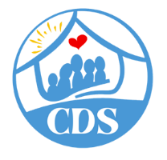 CDS Family & Behavioral Health Services, Inc.Information Technology Five-Year PlanFY 23-24 through FY 27-28Submitted to
Phil Kabler
Chief Executive OfficerPrepared by
Information Technology Team:      Liz Tschumy              Olga Rivera	              Cindy Starling	                  Zach Toundas
Data Systems 	Manager          CFO            Chief Operations Officer	           Systems AdministratorTable of ContentsIntroduction	1Executive Summary	1Assessment	2Hardware	2Current Hardware Resources & Description of Use	2Objectives	3Software	3Current Software Resources & Description of Use	3Objectives	4Assistive Technologies	4Objectives	4Network Infrastructure	5Description	5Objectives	5Internet & E-Mail	5Description of Use	5Objectives	5Websites	6Description of Use	6Objectives	6Security	6Description of Security Measures	6Objectives	7Virus Protection	7Description	7Objectives	7Confidentiality	8Description	8Objectives	8Data Back-ups	8Description	8Objectives	8Disaster Recovery	8Technology Plan Recommendations Details	9IntroductionCommunication is fundamental to our services and Information Technology Resources are a fundamental asset in facilitating communication.  CDS’ Information Technology Five Year Plan is intended to document the status of the organization’s use of technology and to provide goals for improving technology for administration and program support for participant services.Executive SummaryCDS operates five sites over four counties, with over 100 desktops computers and laptops.  Our main strengths are a centrally managed adaptable and reliable coordinated,  information management system; strong security, confidentiality, redundancy, backup, and virus protection protocols; an intranet site which provides staff easy access to all agency policies, forms, reports, and other important information; compatible productivity software deployed throughout the agency; and in-house support and maintenance on all IT resources.  In order to foster a high level of productivity and user satisfaction throughout the agency, CDS maintains on ongoing schedule of evaluation, maintenance, upgrade, training, and tracking systems.  The top priorities for FY 2023/2024 have been identified as:A necessary upgrade of the networking infrastructureReplacement of outdated computersMaintenance of all ongoing systemsUpgrade of all CCTV systemsTransfer of Intranet from public website to a restricted-access MS SharePoint siteWhat follows is a detailed assessment of all IT resources, as well as objectives to be met over the next five years.  These objectives are then summarized in the Technology Plan Implementation Details section of this plan first arranged categorically and then chronologically.AssessmentHardwareCurrent Hardware Resources & Description of UseCDS has moved away from accepting donations from other agencies’ discarded equipment based on the realization that technology is changing so rapidly these acquisitions were coming too dated to integrate into our current system. Instead, CDS has created a budget to update our technology in phases upgrading approximately one quarter of our equipment annually. Critical Servers: Our Primary General Use Server has not been upgraded in the last 5 years and an upgrade will need to occur within this 5 year planning cycle.  The same is true of the Backup General Use Server which was purchased to host replicated information that is mission critical on our Fiscal and Windows Login Servers. Moving to a virtualized and redundant platform has also provided increased security through ransomware available through this format. CDS has implemented an emergency disk drive that can be removed by Data Systems staff, placed in a lock box and moved to an appropriate alternative location in the event of a hurricane or other natural disasters. Desktops:  CDS provides Desktops to personnel whose responsibilities require and benefit from their use (~45 currently in use).Laptops:  CDS provides laptops to personnel whose responsibilities require and benefit from their use, including remote/off-site work when required (~55 currently in use).Networking equipment: Modems are provided and maintained by Internet Service Providers.   Following them are our physical firewalls (joined together between offices via a Site-to-Site VPN), and then our switches. Printers:  CDS continues to maintain a low reliance on single user printers in favor of larger printers that are networked at each site for individual users to access from their work stations. These printers are easier to maintain, more efficient and in the long run less expensive than single user machines. Additionally, these printers provide multipurpose functionality as scanners fax machines and file storage for documents. CDS intends to complete a vendor review during this 5 year plan to ensure our equipment is up to date, competitively priced and properly maintained. Phone Systems:  CDS phone system was replaced in the last 5 year cycle and currently receives ongoing monitoring and maintenanceUPS:  All critical servers, networking, CCTV cameras, etc are protected by UPSs with appropriate power levels. We have phased out UPSs where not required, such as non-critical desktop computers, laptops, printers, etc. Surge protectors are used instead for basic protection in those cases.Video Surveillance Systems  In February of 2023, planning and work began by the Systems Administrator to add and/or replace security cameras in all CDS locations. The new system includes High Definition 4K cameras, audio capabilities, AI recognition with highly accurate motion sensors and the ability to store images for approximately 9 months. The Systems Administrator through a centrally controlled server located at Bivens will do maintenance of this system in-house. It is anticipated that this new system and plan for maintaining it will result in the saving of thousands of dollars. Full implementation is expected by June of 2024Training:  Online new-hire orientation training, annual required training, new-systems training, and user-identified training is made available to CDS personnel. Personnel required to access outside data systems are required to maintain training for security clearances to ensure the security of data in those systems.Inventory:  The Systems Administrator fully implemented an Asset Database Server in June of 2022. This Server encompasses the tracking of all IT equipment valued at over $200. Among its many features, it tracks location of the equipment, users assigned, and maintenance management. This system is web-based and password-protected and can be accessed, as-needed, anywhere internet access is available.Maintenance:  The Systems Administrator/IT Specialist completes or coordinates periodic maintenance and troubleshooting for IT resources.  Servers are purchased with 3 year next-day, on-site maintenance agreements. Desktops and laptops are purchased with a 2-year manufacturer service warranty. Maintenance contracts are in place with the phone systems’ vendor. Internet Service Providers maintain modems.Applicable Policies: 	  P-1067 Hardware			  P-1074 Software and Hardware Standards		 P-1007 Personnel Responsibilities in the Use of Information			    Technology ResourcesObjectivesEvaluate need for replacement and upgrades of IT resources.Evaluate useful life of critical servers, and replace as needed.Replace outdated desktops, laptops, and other IT equipment.Update Video Surveillance Equipment at CDS buildingsConduct periodic maintenance on all equipment.Maintain an up-to-date inventory system.Maintain the Asset Management server to supplement our inventory and maintenance systemsReview and update policies on an annual basis, and as needed.Upgrade network infrastructure.Current Software Resources & Description of UseAccounting Software: 	The Fiscal Department currently utilizes SAGE 2017 software to complete financial and administrative functions. However, beginning in July of 2023 a plan is in place to move to QuickBooks Online. QuickBooks is a more user friendly and feature-appropriate platform than SAGE. Additionally, a non-profit subscription exists via TechSoup that decreases cost of the QuickBooks software by ~$3000/yr.Human Resources: Employee Navigator Human Resources software is utilized by our full-time HR Specialist in addition to Excel spreadsheets and Access databases.  These systems facilitate the tracking of approximately120 employees and the multiple requirements associated with Human Resources.Management Information Systems (MIS):  The Data Systems Department  utilizes Network Management Information System (NETMIS) as maintained through the Florida Network: Runaway Homeless Youth Management Information System (RHYMIS) for federally funded runaway youth; Homeless Management Information System (HMIS) for services provided to the homeless population; Juvenile Justice Information System (JJIS) for all youth served through our Residential and Non-residential CINS/FINS services:  Florida Safe Family Network (FSFN) for youth and young adults receiving Independent Living services, and PBPS to record substance abuse prevention services   Productivity Software:  In order to ensure compatibility with major funding sources and stakeholders CDS utilizes Windows based Microsoft Office software, provided via Microsoft’s 501c3 grant programs. Other software for project specific needs is also acquired and utilized as needed.Training:  Online new-hire orientation training, annual required training, new-systems training, and user-identified training is made available to CDS personnel.Inventory:  CDS maintains current licenses for all its software.Maintenance:  Support/service agreements are maintained for Fiscal software.Applicable Policies: 	  P-1068 Software			  P-1074 Software and Hardware Standards		 P-1007 Personnel Responsibilities in the Use of Information			    Technology ResourcesObjectivesBudget for annual replacement and upgrades.Implement Sage replacement QuickBooksEvaluate useful life of critical software on an annual basis, and replace as needed.Evaluate software version upgrade needs on an annual basis, and replace as needed.Conduct periodic updates on all software.Schedule and implement all necessary training for personnel who access online systems.Review and update policies on an annual basis, or as needed.Stay abreast of changes associated with external data systems and ensure that we effectively incorporate any updates into our data collection, entry and management processes.Assistive TechnologiesIn cases where an employee or participant may benefit from assistive technology that would increase or improve their functional capabilities CDS will attempt to accommodate this need if it is fiscally responsible and/or if the need can be resolved through an applicable referral.ObjectivesRemain informed of changes in the requirements of Title III of the Americans with Disabilities Act.Network InfrastructureDescriptionWide Area Network (WAN):  CDS’s WAN connects programs at five (5) separate sites in three (3) counties: Gainesville-Bivens, Gainesville-IYPC, Lake City-IYPNW, Lake City-SNAP/FA, and Palatka-IYPE.  Inter-office networking is attained through a secure virtual private network over the internet. ISP provided cable internet connections are relatively stable with a few exceptions, addressed by our implemented 4G failover modems.Local Area Networks (LANs):  CDS maintains wired and wireless LANs throughout each of our buildings to facilitate communications and provide efficient and secure sharing of information.Maintenance:  The Systems Network Administrator.is responsible for the day to day operations and coordination of network troubleshooting.  The Systems Administrator is responsible for setting-up and upgrading/changing CDS’s network infrastructure.Applicable Policies: 	  NoneObjectivesEvaluate the ongoing efficacy of current network infrastructure and communications providers.Maintain the backup WAN connection via 4G failover modems. Develop and update policies deemed relevant on an annual basis, or as needed.Internet & E-MailDescription of UseInternet & E-Mail Access:  As Federal, State, local funding agencies and other stakeholder’s reliance on internet communications remain standard operating practice, CDS makes internet & e-mail access part of normal day-to-day operations.  This access allows us to respond in a timely manner and to stay connected to required web-based reporting systems and resources.  CDS attains Internet connectivity and e-mail services via Internet Service Providers.Applicable Policies: 	  P-1075 E-Mail Systems		 P-1007 Personnel Responsibilities in the Use of Information			    Technology ResourcesObjectivesMaintain e-mail retention policies to prevent the accidental or intentional deletion of CDS-relevant e-mailed communications.Review and update policies on an annual basis, or as needed.WebsitesDescription of Usecdsfl.org:  CDS maintains this website to communicate to the community at-large all essential aspects of the organization, with recent additions such as events and job opportunities. Our public website is currently hosted on the Wix.com platform. This platform performs the necessary security updates, facilitates payments and donations, greatly improves community engagement through video updates and community input via Facebook participation and responding to survey requests E-mail addresses are linked to this domain.cdsgvl.org:  CDS maintains this site as an Intranet, intended for the use of personnel and stakeholders.  It contains CDS plans, reports, policies, forms, organizational information, and personnel information. Plans are in place to move the Intranet to a private domain by June of 2025Maintenance:  The Outreach Specialist is responsible for the day-to-day maintenance of CDS’s Website and the COO and Data Systems department for CDS’s Intranet.  The COO must approve all critical content changes.Applicable Policies: 	  P-1076 Websites			  P-1010 Policy Review ProcessObjectivesMaintain CDS domain registration.Maintain websites’ contents to be current.Communicate website changes with personnel.Review and update policies on an annual basis, or as needed.Maintain a Facebook presence to enhance awareness and communication regarding program services.Limit access to CDS intranet to CDS staff and other approved users.SecurityDescription of Security MeasuresNetwork Security:  The agency-wide network is controlled by the Data Systems Department.  It supplies on-line computer systems access and internet access.  Network connectivity is essential to using current systems such as Office 365, NETMIS, PBPS, FSFN, JJIS, and HMIS.Equipment: All servers have reliable redundant technologies built into them. VMs take snapshots daily (in-time checkpoints to which a VM can be ‘rolled back’ in the event of a major deletion/corruption) and are backed up weekly.  All servers and high-value PCs are protected by a UPS with an approximate 15 minute runtime minimum. In the event of a power outage, work can be saved and the server can initiate a shutdown safely. Fax Machines are located in secure areas.Data Security:  All users of e-mail and other contractually required Management Information Systems (NETMIS, PBPS, JJIS, and HMIS) have unique personal identifier(s) and password(s) assigned. These are assigned and/or controlled by the security officer and his/her designee(s) and are confidential. Hardware firewalls (via SonicWALL) are configured to block all traffic by default except for predetermined traffic via an allow list. Sign-ins that originate from outside our controlled private LAN are monitored for sign of unauthorized access, such as successful logins from foreign IPs associated with VPN’s commonly used by malicious actors. Physical Security:  The Business Continuity Emergency Preparedness Plan, Preparation Plan (Phase 1) addresses security measures in this area.Training:  CDS’s Security Awareness Training program is maintained by the Data Systems department.Applicable Policies: 	  P-1072 Security		 P-1007 Personnel Responsibilities in the Use of Information			    Technology ResourcesObjectivesEvaluate the adequacy of security measures.Review and update policies on an annual basis, or as needed.Schedule and implement all necessary training.Malware/Phishing/Scam ProtectionDescriptionCDS follows protocols to minimize damage from malware, phishing attacks, and email impersonation scams. In addition to antivirus software and firewall equipment, staff are instructed and trained on preventive measures. Suspicious emails are reported, content from those emails are added to a filter, and an organization-wide scan is run to find other copies of the emails to be removed from users’ inboxes. Multi-factor Authentication is set up for high-value targets.Maintenance:  The Systems Network Administrator has day-to-day responsibility for data protection practices.Training:  New-hire orientation training, annual required training, new-systems training, and user-identified training is made available to CDS personnel.Applicable Policies: 	  P-1066 Virus Protection			  P-1074 Software and Hardware Standards		 P-1007 Personnel Responsibilities in the Use of Information			    Technology ResourcesObjectivesEvaluate software version upgrade needs on an annual basis, and replace as needed.Conduct timely updates of virus definitions.Review and update policies on an annual basis, or as needed.Review and update protection policies regarding email-vectored attacks.ConfidentialityDescriptionCDS systems are designed to ensure that the confidentiality of its participants is not compromised by the use of Information Technology Resources.  Access to all participant systems is maintained by Data Systems personnel, when not directly controlled by the respective system’s non-CDS administration, such as when a new staff member requires a DJJ password.  All systems allow for several levels of access that control inquiry and update capabilities to what an employee has a need to know.  Each user is assigned a unique user ID and password, and is granted a level of access commensurate to his/her responsibilities. Any locally-stored data is also controlled via specific file access rights and permissions on an individual basis.All devices which reach end-of-life are securely purged of confidential and identifying information.Applicable Policies: 	  P-1073 Confidentiality Standards			  P-1072 Security		 P-1007 Personnel Responsibilities in the Use of Information			    Technology ResourcesObjectivesReview and update policies on an annual basis, or as needed.Data Back-upsDescriptionData back-ups are completed daily on CDS’s critical systems and on a scheduled basis on other important information.  Maintenance:  The DSM has overall responsibility for back-up practices.Applicable Policies: 	  P-1065 Backups		 P-1074 Software and Hardware StandardsObjectivesConduct daily backups on critical systemsReview and update policies on an annual basis, or as needed.Disaster RecoveryRefer to CDS’s comprehensive Business Continuity Emergency Preparedness Plan, Phases 1 – 4.Technology Plan Recommendations DetailsJune 2023Mission:“Empowering youth & building strong families for a brighter tomorrow”June 2023Mission:“Empowering youth & building strong families for a brighter tomorrow”June 2023Mission:“Empowering youth & building strong families for a brighter tomorrow”Geographical Area:Alachua, Baker, Bradford, Columbia, Dixie, Gilchrist, Hamilton, Lafayette, Levy, Madison, Putnam, Suwannee, and Union Counties3615 S.W. 13th StreetGAINESVILLE, FL  32608(352) –244-0628CategoryObjectivesResponsibilityImplementation ScheduleHardwareEvaluate need for replacement and upgrades of IT resources.COO,, DSM, Systems AdministratorAnnually:  Apr. – Jun.HardwareEvaluate useful life of critical servers and replace as needed. Systems AdministratorApr. – Jun. 2024HardwareReplace outdated desktops, laptops, and other IT equipment.DSM, Systems AdministratorAnnually:  Apr. – Jun.HardwareAdd or Replace Video Surveillance Equipment in CDS residential shelters.COO, CoordinatorsJune 2024HardwareConduct periodic maintenance on all equipment.Systems AdministratorOn-goingHardwareMaintain an up-to-date hardware inventory system.Systems AdministratorOn-goingHardwareReview and update hardware policies on an annual basis and as needed.COO, DSMSystems AdministratorAnnually:  
Oct. – Dec. and as neededHardwareUpgrade network hardwareCOO, DSM Systems AdministratorAnnually: Apr. – Jun.HardwareMaintain phone systemCOO, DSMSystems AdministratorOn-goingSoftwareBudget for replacement, upgrades and subscriptions for software.COO, CFO, DSM Systems AdministratorAnnually:  Jul. – Sep.SoftwareEvaluate useful life of critical software on an annual basis, and replace as needed.DSM, Systems AdministratorAnnually:  Apr. – Jun.SoftwareConduct periodic updates on all software.Systems AdministratorOn-goingSoftwareSchedule and implement all necessary training for personnel who access online systemsDSMOn-goingSoftwareMaintain an up-to-date software inventory system.Systems AdministratorOn-goingSoftwareReview and update software policies on an annual basis, or as needed.COO, DSMSystems AdministratorAnnually:  Oct. – Dec.
and as neededSoftwareStay abreast of changes associated with external data systems and ensure that we effectively incorporate any updates into our data collection, entry and management processes.DSMOngoingReplace SAGE with QuickBooksSystems Administrator CFOJuly of 2023Assistive TechnologiesRemain informed of changes in the requirements of title III of the Americans with Disabilities Act.COO, DSM, Systems Administrator On-going and 
Annually:  Apr. – Jun.Network InfrastructureEvaluate the efficacy of network infrastructure and communications providers.DSM Systems AdministratorAnnually:  Jan. – Mar.Network InfrastructureMaintain   a connectivity failover Systems AdministratorOn-goingNetwork InfrastructureReview and update network policies on an annual basis, or as needed.COO, DSM Systems AdministratorAnnually:  Oct. – Dec.
and as neededInternet & E-MailEvaluate the adequacy ISP providers.COO, DSM, Systems AdministratorAnnually:  Jan. – Mar.Internet & E-MailReview and update internet and e-mail policies on an annual basis, or as needed.COO, DSMAnnually:  Oct. – Dec.
and as neededWebsitesMaintain CDS domain registration.Systems Administrator OngoingWebsitesMaintain websites’ contents to be current.COO, Outreach SpecialistOn-goingWebsitesCommunicate website changes with personnel.EMTOn-goingWebsitesReview and update website policies on an annual basis, or as needed.COO, DSMAnnually:  Oct. – Dec.
and as neededWebsitesLimit access to CDS intranet to CDS staff and other approved users.DSMBring the Intranet to a private domain by June of 2025 SecurityEvaluate the adequacy of security measures.DSM, EMT, Systems AdministratorAnnually:  Apr. – Jun.SecurityReview and update security policies on an annual basis, or as needed.COO, DSM, Systems Administrator Annually:  Oct. – Dec.
and as neededSecuritySchedule and implement all necessary security training.DSM, Data Systems Staff, HR SpecialistOn-goingVirus ProtectionEvaluate software version upgrade needs on an annual basis, and replace as needed.DSM, Systems AdministratorAnnually:  Apr. – Jun.Virus ProtectionConduct timely updates on virus definitions.Systems AdministratorWeeklyVirus ProtectionReview and update virus protection policies on an annual basis, or as needed.COO, DSM Systems AdministratorAnnually:  Oct. – Dec.
and as neededConfidentialityReview and update confidentiality policies on an annual basis, or as needed.COO, DSM, Annually:  Oct. – Dec.
and as neededData BackupsConduct daily backups on critical systemsCFO, DSMSystems AdministratorDailyData BackupsDevelop and maintain a backup scheduleSystems AdministratorOn-goingData BackupsReview and update data backup policies on an annual basis, or as needed.COO, DSM, Systems AdministratorAnnually:  Oct. – Dec.
and as needed